2020 Sem Ligtenberg                                 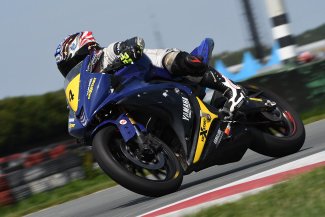       Inhouds opgave Even voorstellen Mijn motor voor 2020 Mijn ervaring Doelen De komende jaren Sponsoring Foto’s 2019Even voorstellen Ik ben Sem ligtenberg 14 jaar oud en rijdt op een motor sinds 2 jaar.Het racen zit in de familie mijn vader heeft al 21 jaar op het circuit gereden.Mijn broer van 18 rijdt ook, die rijdt in de yamaha R125 klasse.Ik woon in Gilze en dat is meestal ver rijden naar circuit Assen 2 uur Emmen 2 uur en 15 minuten Staphorst 1 uur 3 kwartier Berghem 3 kwartier Mettet 4 uur Veldhoven 25 minuten Spa Francorchamps  anderhalf uur. 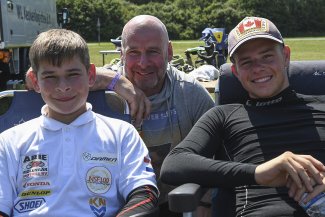 Mijn motor voor 2020 Ik ga in 2020 voor Yamaha rijden.Ik ga de Yamaha R125 kickstart rijden.Ik hoop dat de motor fijn rijdt.Dit jaar heb ik mijn eigen motor dus ook eigen onderhoud!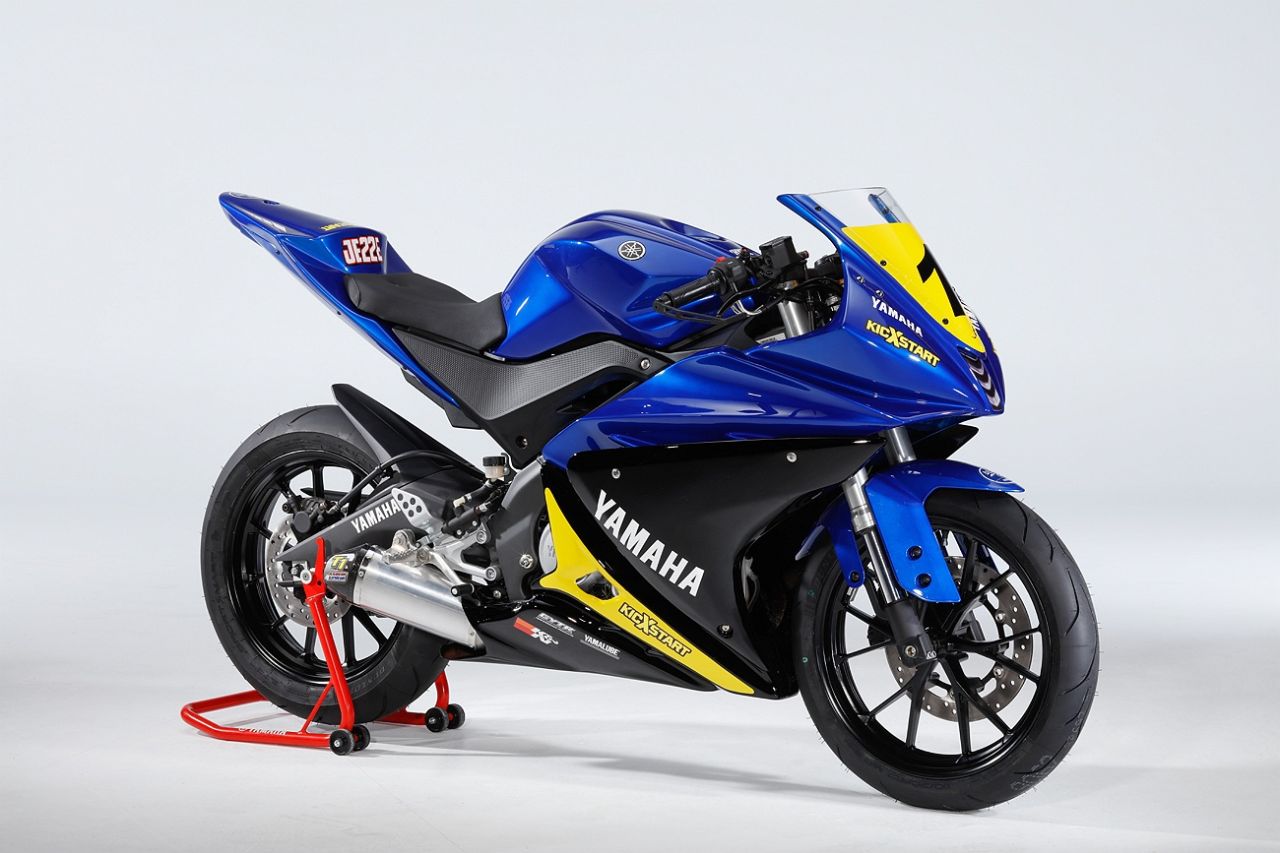 Mijn ervaringIn 2018 heb ik gereden bij de NK junioren moto racing kampioenschap.Hierbij heb ik 3 wedstrijden meegereden in de Mini GP klasse ( Assen , Emmen en Berghem ). Ik ben nog 2 de geworden in het kampioenschap.2019:Bij molenaar NSF 100 als leer jaar en ook nog punten mee gepakt. Ook reed ik veel bij het Belgische kampioenschap van 2race.Ook heb ik ook al wat getraind op de Yamaha              DoelenIk hoop in 2020 in de top 15 mee te kunnen komen.Er komen veel nieuwe rijders bij en ik hoop voor een paar rijders te eindigen. Dit moet wel lukken als ik genoeg zelf vertrouwen heb en als we het allemaal rond kunnen krijgen Dit kan dankzij sponsoren.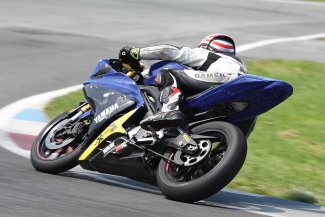 De komende jarenMij droom jaar telling 2019   molenaar NSF 1002020   Kickstart Yamaha R 125 cup2021   Yamaha R3 cup      2022   Red bull rookies 2023   moto 3     2024   moto 22025   moto GPALS DIT GAAT LUKKEN BEN IK BLIJ EN KAN MIJN LEVEN NIET MEER STUK !!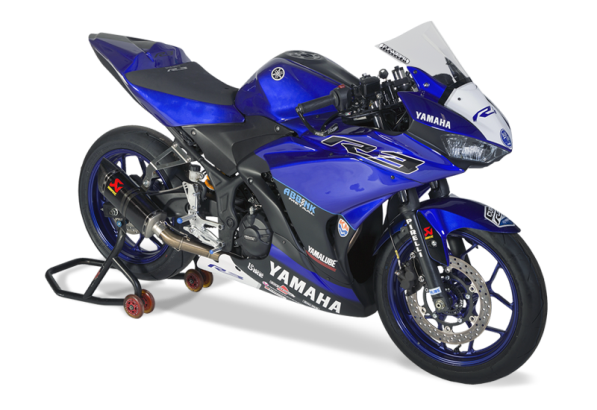 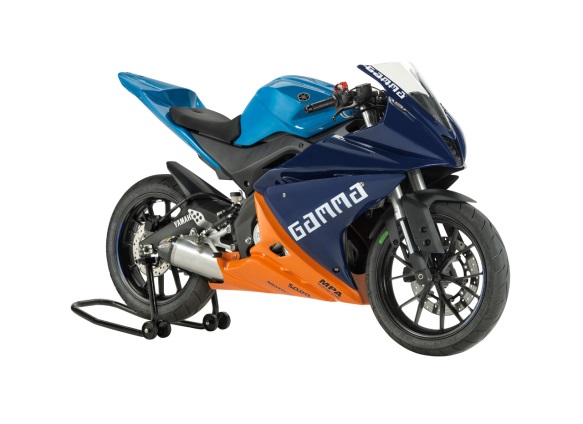 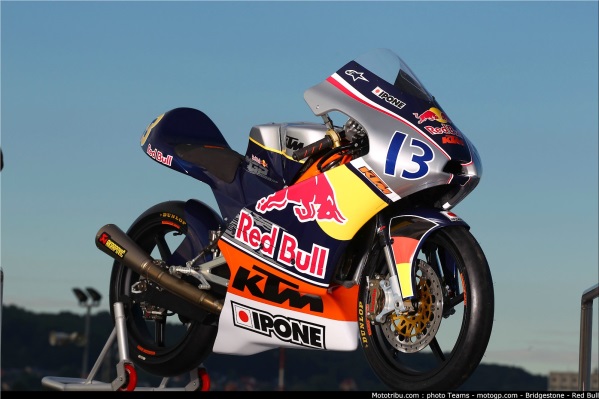 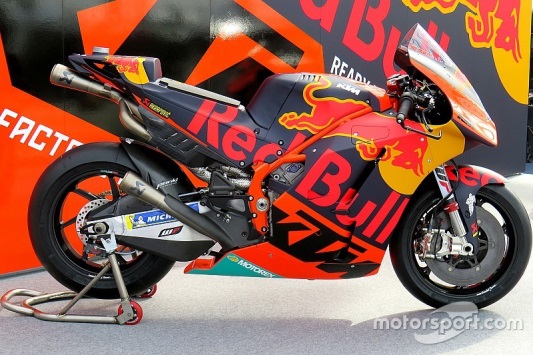          Sponsoring Zonder sponsoren is de motorsport niet mogelijk.Nu wordt ik al gesponsord maar dit jaar is een hogere klasse en dus ook een hoger budget. Wilt u lid worden van de club van 50 of van 100 dit kan. ( dit betekend eenmalig een bedrag geven en wij vermelden uw naam op de website en op een bord tijdens de races. ) U kunt ook een hoger bedrag doneren dan krijgt u er ook meer voor terug!! Foto’s 2019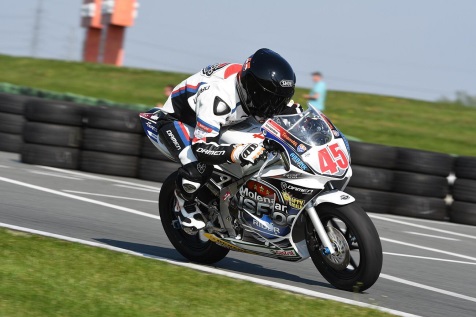 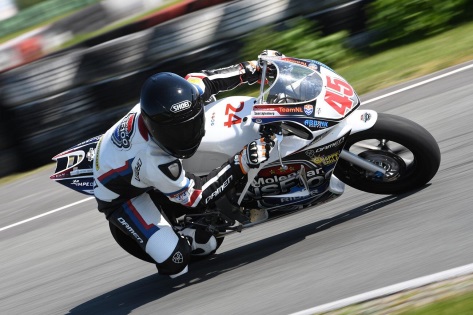 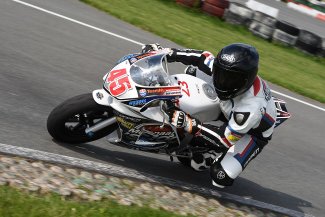 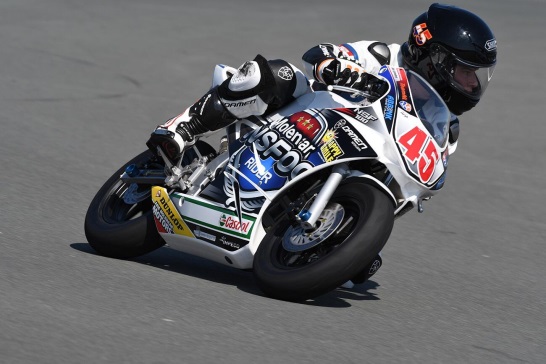 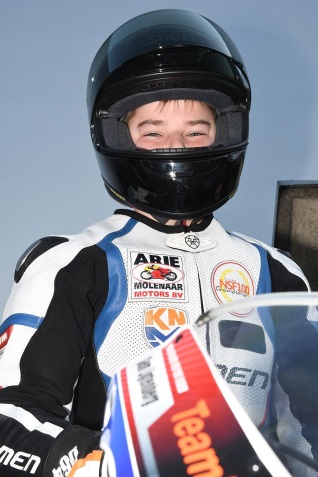 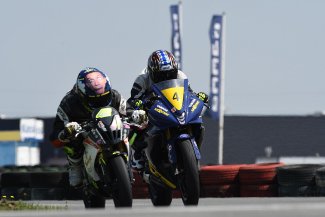 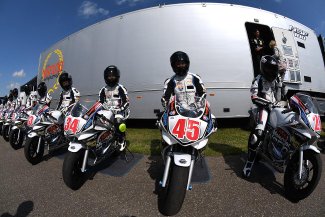 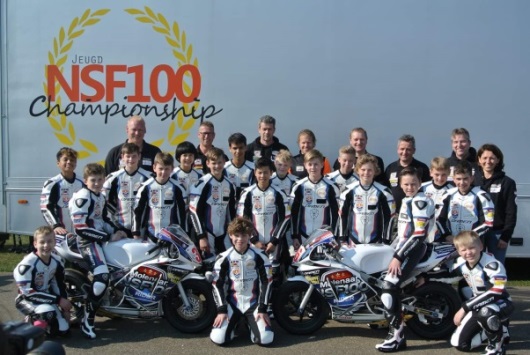 